TANK DEGASSING & CLEANING NOTIFICATION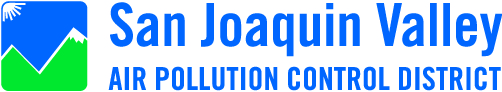 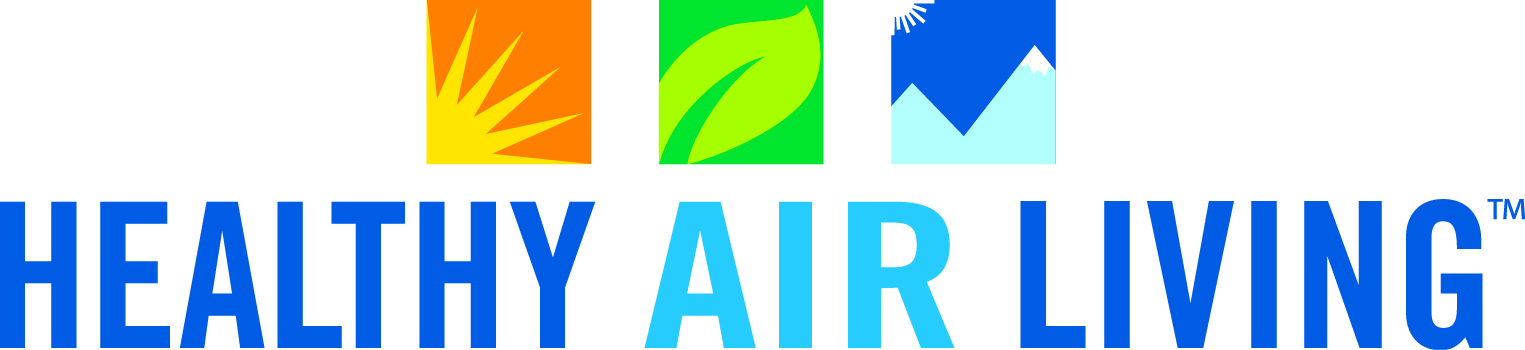 Use this form to notify the District of tank cleaning activities pursuant to Rule 4623 Section 5.7.5.  Return completed form to the Compliance Department at your Regional District office at least three (3) days prior to performing tank degassing and interior tank cleaning activities.NOTIFICATION INFORMATIONCOMPANY NAME:FACILITY ID:1.	Permit #:1.	Permit #:2.	Location of tank:2.	Location of tank:2.	Location of tank:2.	Location of tank:3.	TVP of Organic Liquid:3.	TVP of Organic Liquid:3.	TVP of Organic Liquid:3.	TVP of Organic Liquid:3.	TVP of Organic Liquid:4.	Date and time tank degassing/cleaning will begin:4.	Date and time tank degassing/cleaning will begin:4.	Date and time tank degassing/cleaning will begin:4.	Date and time tank degassing/cleaning will begin:4.	Date and time tank degassing/cleaning will begin:4.	Date and time tank degassing/cleaning will begin:4.	Date and time tank degassing/cleaning will begin:4.	Date and time tank degassing/cleaning will begin:5.	Description of degassing method (per Section 5.7.5.4, include permitted VRS and registration/permit #):* Contact the District before using a CARB PERP to provide power to District permitted equipment or non-permitted ancillary equipment.  Failure to acquire a District permit for the PERP may result in a violation.5.	Description of degassing method (per Section 5.7.5.4, include permitted VRS and registration/permit #):* Contact the District before using a CARB PERP to provide power to District permitted equipment or non-permitted ancillary equipment.  Failure to acquire a District permit for the PERP may result in a violation.5.	Description of degassing method (per Section 5.7.5.4, include permitted VRS and registration/permit #):* Contact the District before using a CARB PERP to provide power to District permitted equipment or non-permitted ancillary equipment.  Failure to acquire a District permit for the PERP may result in a violation.5.	Description of degassing method (per Section 5.7.5.4, include permitted VRS and registration/permit #):* Contact the District before using a CARB PERP to provide power to District permitted equipment or non-permitted ancillary equipment.  Failure to acquire a District permit for the PERP may result in a violation.5.	Description of degassing method (per Section 5.7.5.4, include permitted VRS and registration/permit #):* Contact the District before using a CARB PERP to provide power to District permitted equipment or non-permitted ancillary equipment.  Failure to acquire a District permit for the PERP may result in a violation.5.	Description of degassing method (per Section 5.7.5.4, include permitted VRS and registration/permit #):* Contact the District before using a CARB PERP to provide power to District permitted equipment or non-permitted ancillary equipment.  Failure to acquire a District permit for the PERP may result in a violation.5.	Description of degassing method (per Section 5.7.5.4, include permitted VRS and registration/permit #):* Contact the District before using a CARB PERP to provide power to District permitted equipment or non-permitted ancillary equipment.  Failure to acquire a District permit for the PERP may result in a violation.5.	Description of degassing method (per Section 5.7.5.4, include permitted VRS and registration/permit #):* Contact the District before using a CARB PERP to provide power to District permitted equipment or non-permitted ancillary equipment.  Failure to acquire a District permit for the PERP may result in a violation.5.	Description of degassing method (per Section 5.7.5.4, include permitted VRS and registration/permit #):* Contact the District before using a CARB PERP to provide power to District permitted equipment or non-permitted ancillary equipment.  Failure to acquire a District permit for the PERP may result in a violation.5.	Description of degassing method (per Section 5.7.5.4, include permitted VRS and registration/permit #):* Contact the District before using a CARB PERP to provide power to District permitted equipment or non-permitted ancillary equipment.  Failure to acquire a District permit for the PERP may result in a violation.5.	Description of degassing method (per Section 5.7.5.4, include permitted VRS and registration/permit #):* Contact the District before using a CARB PERP to provide power to District permitted equipment or non-permitted ancillary equipment.  Failure to acquire a District permit for the PERP may result in a violation.6.	Description of cleaning method (per Section 5.7.5.5, include solvents with attached MSDS if applicable):6.	Description of cleaning method (per Section 5.7.5.5, include solvents with attached MSDS if applicable):6.	Description of cleaning method (per Section 5.7.5.5, include solvents with attached MSDS if applicable):6.	Description of cleaning method (per Section 5.7.5.5, include solvents with attached MSDS if applicable):6.	Description of cleaning method (per Section 5.7.5.5, include solvents with attached MSDS if applicable):6.	Description of cleaning method (per Section 5.7.5.5, include solvents with attached MSDS if applicable):6.	Description of cleaning method (per Section 5.7.5.5, include solvents with attached MSDS if applicable):6.	Description of cleaning method (per Section 5.7.5.5, include solvents with attached MSDS if applicable):6.	Description of cleaning method (per Section 5.7.5.5, include solvents with attached MSDS if applicable):6.	Description of cleaning method (per Section 5.7.5.5, include solvents with attached MSDS if applicable):6.	Description of cleaning method (per Section 5.7.5.5, include solvents with attached MSDS if applicable):7.	Description of sludge disposal method (per Section 5.7.5.6, include emission controls from the receiving vessels and transport):7.	Description of sludge disposal method (per Section 5.7.5.6, include emission controls from the receiving vessels and transport):7.	Description of sludge disposal method (per Section 5.7.5.6, include emission controls from the receiving vessels and transport):7.	Description of sludge disposal method (per Section 5.7.5.6, include emission controls from the receiving vessels and transport):7.	Description of sludge disposal method (per Section 5.7.5.6, include emission controls from the receiving vessels and transport):7.	Description of sludge disposal method (per Section 5.7.5.6, include emission controls from the receiving vessels and transport):7.	Description of sludge disposal method (per Section 5.7.5.6, include emission controls from the receiving vessels and transport):7.	Description of sludge disposal method (per Section 5.7.5.6, include emission controls from the receiving vessels and transport):7.	Description of sludge disposal method (per Section 5.7.5.6, include emission controls from the receiving vessels and transport):7.	Description of sludge disposal method (per Section 5.7.5.6, include emission controls from the receiving vessels and transport):7.	Description of sludge disposal method (per Section 5.7.5.6, include emission controls from the receiving vessels and transport):Attach a copy of the letter documenting facilities participation in the Voluntary Tank Preventive Inspection and Maintenance, and Tank Interior Cleaning Program per Rule 4623 Section 5.7.  A Variance is generally required for tank cleaning if a facility is not a participant.Attach a copy of the letter documenting facilities participation in the Voluntary Tank Preventive Inspection and Maintenance, and Tank Interior Cleaning Program per Rule 4623 Section 5.7.  A Variance is generally required for tank cleaning if a facility is not a participant.Attach a copy of the letter documenting facilities participation in the Voluntary Tank Preventive Inspection and Maintenance, and Tank Interior Cleaning Program per Rule 4623 Section 5.7.  A Variance is generally required for tank cleaning if a facility is not a participant.Attach a copy of the letter documenting facilities participation in the Voluntary Tank Preventive Inspection and Maintenance, and Tank Interior Cleaning Program per Rule 4623 Section 5.7.  A Variance is generally required for tank cleaning if a facility is not a participant.Attach a copy of the letter documenting facilities participation in the Voluntary Tank Preventive Inspection and Maintenance, and Tank Interior Cleaning Program per Rule 4623 Section 5.7.  A Variance is generally required for tank cleaning if a facility is not a participant.Attach a copy of the letter documenting facilities participation in the Voluntary Tank Preventive Inspection and Maintenance, and Tank Interior Cleaning Program per Rule 4623 Section 5.7.  A Variance is generally required for tank cleaning if a facility is not a participant.Attach a copy of the letter documenting facilities participation in the Voluntary Tank Preventive Inspection and Maintenance, and Tank Interior Cleaning Program per Rule 4623 Section 5.7.  A Variance is generally required for tank cleaning if a facility is not a participant.Attach a copy of the letter documenting facilities participation in the Voluntary Tank Preventive Inspection and Maintenance, and Tank Interior Cleaning Program per Rule 4623 Section 5.7.  A Variance is generally required for tank cleaning if a facility is not a participant.Attach a copy of the letter documenting facilities participation in the Voluntary Tank Preventive Inspection and Maintenance, and Tank Interior Cleaning Program per Rule 4623 Section 5.7.  A Variance is generally required for tank cleaning if a facility is not a participant.Attach a copy of the letter documenting facilities participation in the Voluntary Tank Preventive Inspection and Maintenance, and Tank Interior Cleaning Program per Rule 4623 Section 5.7.  A Variance is generally required for tank cleaning if a facility is not a participant.Attach a copy of the letter documenting facilities participation in the Voluntary Tank Preventive Inspection and Maintenance, and Tank Interior Cleaning Program per Rule 4623 Section 5.7.  A Variance is generally required for tank cleaning if a facility is not a participant.Initial Notification:Initial Notification:Initial Notification:Reported By:Reported By:Reported By:Date:District Use OnlyDistrict Use OnlyDistrict Use OnlyDistrict Use OnlyDistrict Use OnlyDistrict Use OnlyDistrict Use OnlyDistrict Use OnlyDistrict Use OnlyDistrict Use OnlyDistrict Use OnlyDate Rec’d:Reviewed By:Reviewed By:Date:Northern Region4800 Enterprise WayModesto CA 95356-8718(209) 557-6400 • Fax (209) 557-6475Central Region1990 E. Gettysburg AvenueFresno CA 93726-0244(559) 230-5950 • Fax (559) 230-6062Southern Region34946 Flyover CourtBakersfield CA 93308-9725(661) 392-5540 • FAX (661) 392-5586